 Displacement 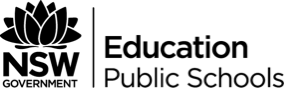 Displacement is an over-arching idea which will guide our discussions as we examine a variety of textsPhysical displacement: 	People are forced to leave a place where they normally live.  Cultural displacement: 	People find themselves in a culture which is very different to that in which they have lived previously. For many this can result in ‘culture shock’.Spiritual displacement: People are forced to reassess their reason for being, their understanding of who they are in relation to the world, the universe, the story of creation, the ‘dreaming’ or their relation to a god.How this word is used in sentencesThe recent famine in these parts has caused the displacement (noun) of tens of thousands of people.These refugees have been displaced (verb) due to war in their home countries.The government policies led to huge numbers of people becoming displaced (verb) when the land on which they lived was sold off to business ventures.He is a displaced person (adjective).The children were removed from their families and sent to live on a mission where they were forced to speak in English, eat strange food and attend church. Their cultural displacement led to confusion, anger and unhappiness.How do the two images below suggest displacement?(Teacher to locate appropriate images)